KJP „VETERINARSKA STANICA“ d.o.o.                                                   Ul. Nikole Šopa 41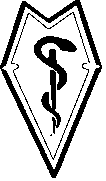 S  A  R  A  J  E  V  O                                                                                      tel:  +387 33 770 350                                                                                                                                                                     fax: +387 33 770 353	                                                                                                                       Web: www.vetstanicasa.ba                                                                                                                       E-mail: vetstanicasa@bih.net.baID: 4200119470009                                                                                    TRN: 1610000002680024PDV: 200119470009                                                                                   Registarski br: 1-15507PITANJA ZA PISMENI I USMENI ISPIT ZA RADNO MJESTOŠef računovodstvaSistem računovodstva  i način  unošenja podataka  u poslovne knjigeKnjigovodstvene isprave  i sadržaj knjigovodstvenih  ispravaKnjiženje knjigovodstvenih ispravaVođenje poslovnih knjigaPomoćne knjigeOtvaranje  poslovnih i pomoćnih knjigaPopis imovine i obavezaInterne knjigovodstvene  ispraveEksterne knjigovodstvene  ispraveUsaglašavanje  potraživanja i obavezaZaključivanje poslovnih knjigaSatavljanje i prezentiranje  finansijskih izvještajaKo snosi odgovornost za pripremu i prezentaciju revidiranih finansijskih izvještaja?Utvrđivanje finansijskog rezultataSadržaj i forma  finansijskih izvještajaProcjenjivanje  bilansnih pozicijaNačin čuvanja knjigovodstvenih isprava, poslovnih knjiga, izvještaja i ostale dokumentacijeNadzor nad aktivnostima  pravnih lica  radi provjere  da li se  funkcionisanje  računovodstva  i  knjigovodstva  odvija u skladu  sa  zakonima  iz ove oblastiDjelatnost  preduzećaAkti preduzećaŠta je porez na dodatu vrijednost?Odgovornost za rezultate preduzećaUnutrašnja organizacija preduzećaDjelokrug rada upraveDjelokrug rada Nadzornog odboraMandatni  period  Direktora, Upravnog i Nadzornog odbora.Šta podrazumjeva knjigovodstvo?Računovodstvo je sistem čije funkcionisanje  osigurava?Na kojim računovodstvenim principima  se zasniva  sistem  računovodstva?Šta znači storniranje imparitetnih gubitaka po osnovu revalorizacije nekretnina, postrojenja i opreme?Ko nosi odgovornost  računovodstvene i knjigovodstvene poslove?Kada se zaključuje dnevnik blagajne?Šta podrazumjeva računovodstveno planiranje?Šta čini finansijske izvještaje?Ko su odgovorna lica za istinito  i fer prikazivanje finansijskog  položaja i uspjšnosti  poslovanja pravnog lica?Kada se FIA-i predaju finasijski  izvještaji  i posebni  izvještaji  sačinjeni prema  zahtjevu  Federalnog  zavoda za statistiku, uz Obavještenje o razvrstavanju?Kada se zaključuju poslovne knjige?Kada se otvaraju poslovne knjige?Ko jamči potpisom  na knjigovodstvenoj  ispravi  i da je  ona  vjerodostojna i ispravna?Glavna knjiga je?Šta je FUK?Šta obuhvaća glavna knjiga  vanbilansnih evidencija?Kako se knjiži povećanje rashoda?Ko su organi upravljanja u javnom preduzeću?Ko potpisuje kontni  okvir i sadržaj  računa  u kontnom  okviru za  dva pravna lica?Prema MRS 12- Porezi na dobit, odgođene porezne obveze nastaju o osnovi?Procjenu  vrijednosti imovine  i kapitala  pravnih lica vrše?Sredstva  ostvarena  naplatom  ličnog učešća (participacije) osiguranih lica kod korištenja  zdravstvene  zaštite  su prihod?Certificirani računovođa je?Unos podataka u poslovne knjige unosi se tako da omogući?Šta predstavljaju troškovi?Pravno lice je dužno organizovati računovodstvene  i knjigovodstvene  poslove  na način?Koja knjigovodstvenea isprava se smatra  vjerodostojnom?Kada lica koja  sastavljaju  i vrše prijem  knjigovodstvenih isprava  dužna su da potpisanu  ispravu i  drugu dokumentaciju  u vezi sa  nastalom poslovnom promjenom  dostave knjigovodstvu?Od čega kontrola formalne  ispravnosti i knjigovodstvene isprave polazi?Šta je kalkulacija?Poslovne knjige su?Pomoćne knjige su?Literatura:Zakon o javnim preduzećima FBiH („Službene novine FBiH“ broj: 8/05);Zakon o računovodstvu i reviziji FBiH („Službene novine Federacije BiH“ broj:15/21);Zakon o finansijskom upravljanju i kontroli  u javnom sektoru  u Federaciji BiH („Službene novine Federacije BiH broj:38/16);Uredba o uslovima i načinu plaćanja  gotovim  novcem („Službene  novine Federacije BiH“ broj:72/15);Zakon o privrednim društvima FBiH („Službene novine FBiH“ br.81/15)Zakon o plaćama i naknadama u organima vlasti u Kantonu Sarajevu („Službene novine KS“ br.5/19)